Муниципальное дошкольное образовательное учреждение Детский сад «Солнышко» р.п. ПачелмаСпортивный праздник «Бравые солдаты»посвященный  Дню защитника Отечества                       (для детей старшей группы).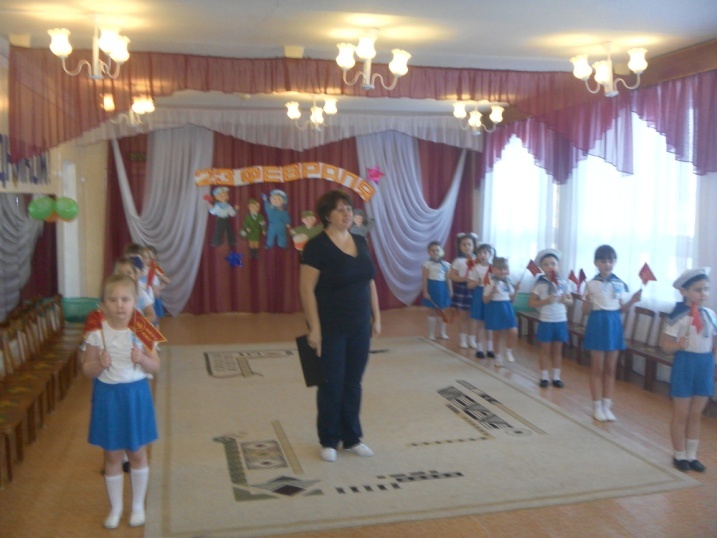                                                                                                      Подготовила                                                                                                     воспитатель:                                                                                                     Хохлова  Н. В.                                                 Пачелма , 2017 год.Цель: Нравственно патриотическое воспитание дошкольников посредством физкультуры и спортаЗадачи: 1. Совершенствовать технику передачи эстафеты, формировать умения соревновательной деятельности.2. Развивать скоростно – силовые и двигательные качества.3. Способствовать воспитанию чувства коллективизма.4. Обогащать и активизировать словарный запас, словами военной тематики.Оборудование: Музыкальное сопровождение, оформление зала, флажки, спортивное оборудование для эстафет.Ход праздника:Зал празднично оформлен. Звучит музыка – марш. Дети старшей группы под марш с флажками заходят в зал и выполняют перестроение. По команде останавливаются.Ведущий: Добрый вечер дорогие гости! Скоро наступит торжественный день 23 февраля. Наша страна в очередной раз будет отмечать праздник – «День защитника Отечества». Это праздник  всех военных, наших дедушек, пап и мальчиков и этот праздник по праву принадлежит им . Они защищают нашу страну, чтобы мы могли спокойно жить под мирным небом Родины. Мы с ребятами тоже от всей души поздравляем их!Дети читают стихи1 Чудесный праздник в феврале   Страна моя встречает   Она защитников своих   Сердечно поздравляет!2 На суше, в небе, на морях  И даже под водою  Солдаты мир наш берегут  Для нас дружок с тобою3 Когда я вырасту большим,  Где б ни служил, повсюду  Свою Отчизну защищать  И я надежно буду.                                  (Дети проходят и садятся на стулья)Ведущий:   Уже по традиции в нашем детском саду мы проводим спортивные соревнования посвященные «Дню защитника Отечества». Сегодня наш праздник называется «Бравые солдаты» .Наши ребята постараются проявить себя в соревнованиях и доказать что они будут достойной сменой своих родителей, а поможет им в это физкультура.                   Сегодня в армии не сладко, с утра подъем и физзарядка. Физзарядка каждый день прогоняет сон и лень. Ну ребята не ленись на разминку становись.(Ритмическая гимнастика «Солдатушки ,браво ребятушки»)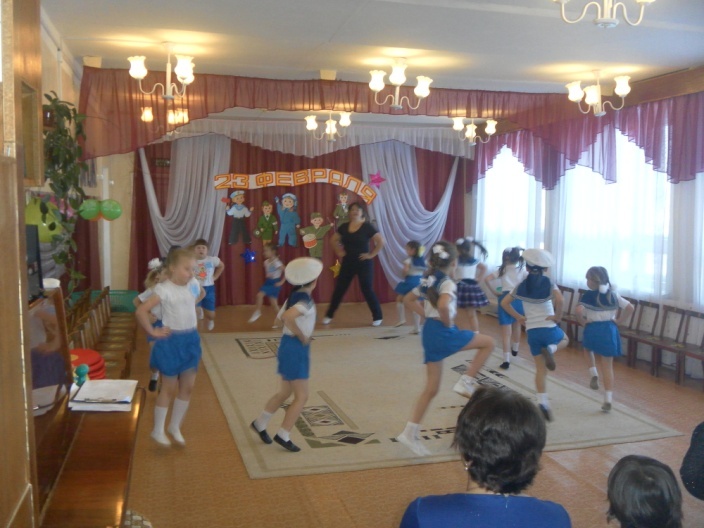 Ведущий:  Ну, вот наши ребята разогрелись и готовы приступить к соревнованиям. А поучаствовать вместе с нами мы хотим пригласить наших уважаемых пап. Давайте их поприветствуем.(Приветствие пап)Ведущий:  Я вижу что наши ребята подготовились и разделились на две команды.1 команда  «Моряки»2 команда  «Летчики»Давайте попросим наших пап тоже разделиться на две команды для участия в соревнованиях.Чтобы встречу продолжать, Надо нам жюри созватьКлятву с них мы не беремСправедливости лишь ждем.(Представление жюри)Ведущий:  За успешное прохождение заданий, жюри оценивает звездочками. По окончанию соревнований, подсчитываются звездочки  и подводится итог праздника, где будет объявлена команда победителей.Ведущий: Команды на приветствие в две шеренги ,стройся.(Домашнее задание)1 задание: «Приветствие команд»«Моряки» Границы водные хранит                    Надежная застава                    И говорит народ не зря    (вместе)  Морскому флоту Слава!«Летчики» Наши летчики – герои                     Небо зорко стерегут                     Наши летчики – герои    (вместе)   Охраняют мирный труд!(После каждого выполненного задания жюри оценивает )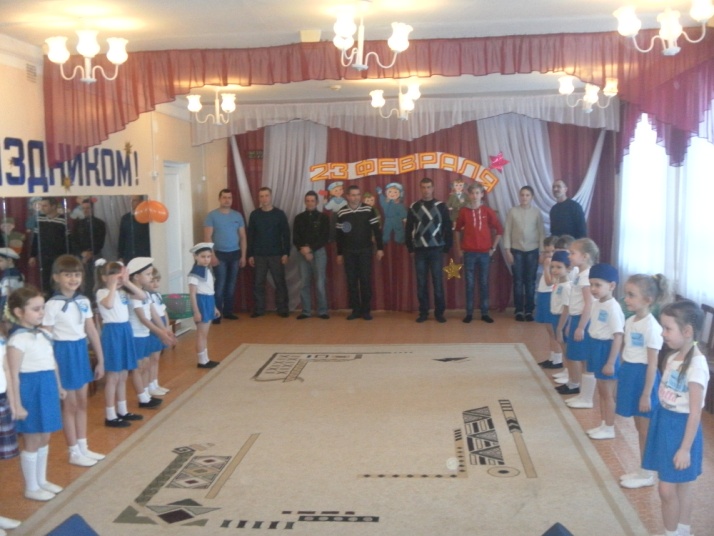 2 задание: «Строевая подготовка солдат»(с выполнением ОРУ, чья команда быстрей и правильней выполнит команды)- «Шеренга»- «Колонна»-  «Упор лежа»- «Приседание»- «Прыжки»- «Смирно»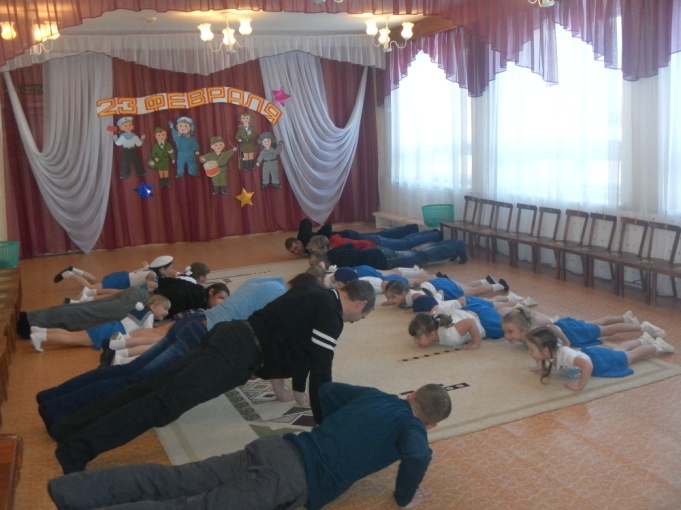 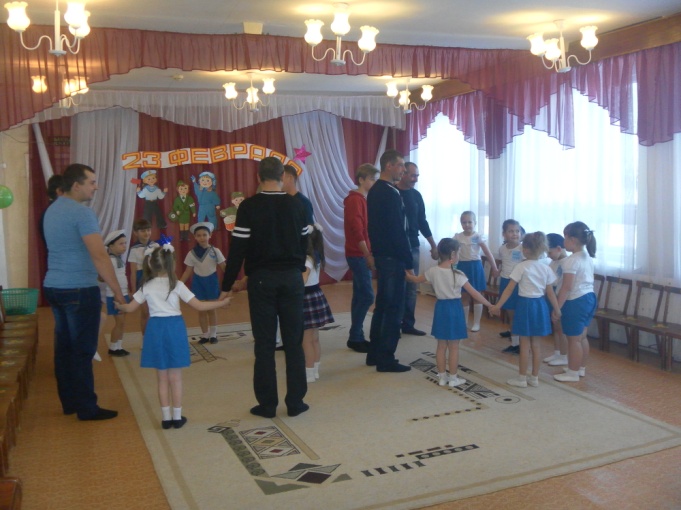 3 задание: «Боевая задача»Задача каждой команды на скорость передать флажек, обежав все препятствия (пройти в обруч, перепрыгнуть кочки )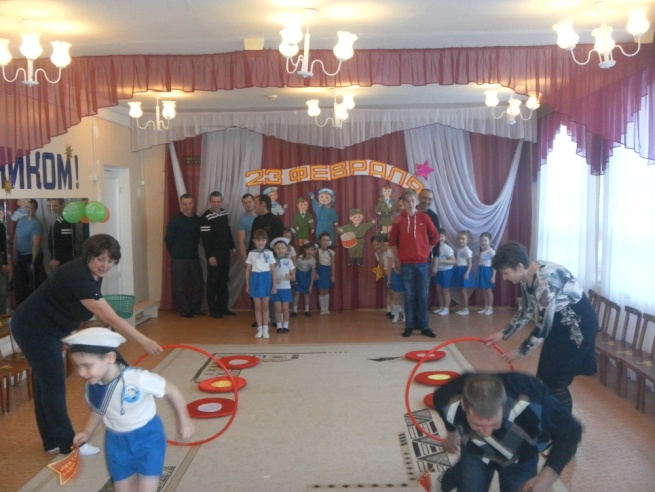 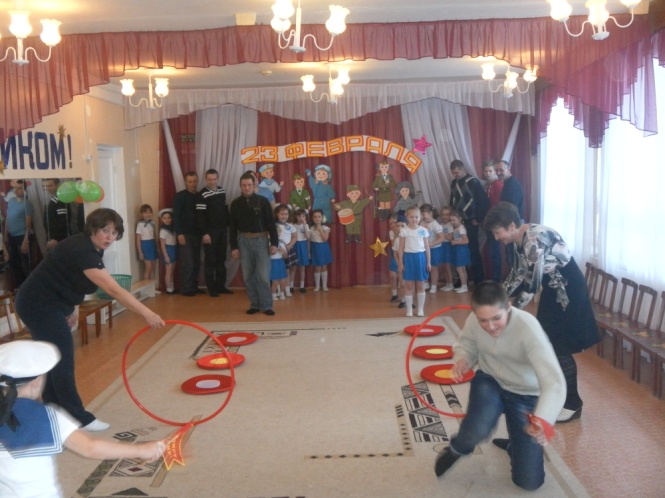 4 задание: «Минное поле»На дорожке расставлены кегли, нужно обежать их и не сбить. Папам для усложнения задания к ноге привязываются  по одному воздушному шарику.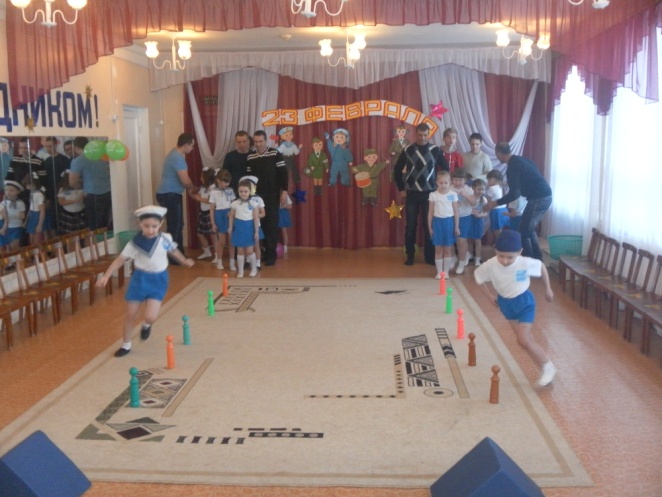 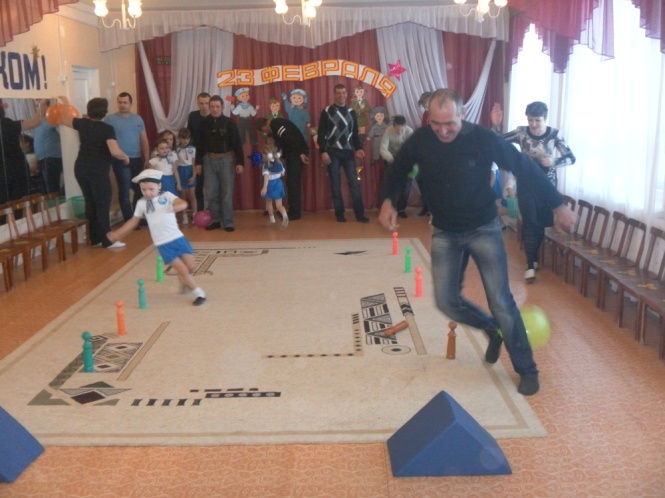 Игра для детей: «Добрые слова папам»Дети по очереди называют добрые слова своим папам.Игра для пап: «Отдай честь»Папы выполняют команды ведущего: Нужно одну руку поднести к виску, а другую вытянуть вперед и поднять большой палец, затем по команде руки поменять. Выполнить под счет и не сбиться.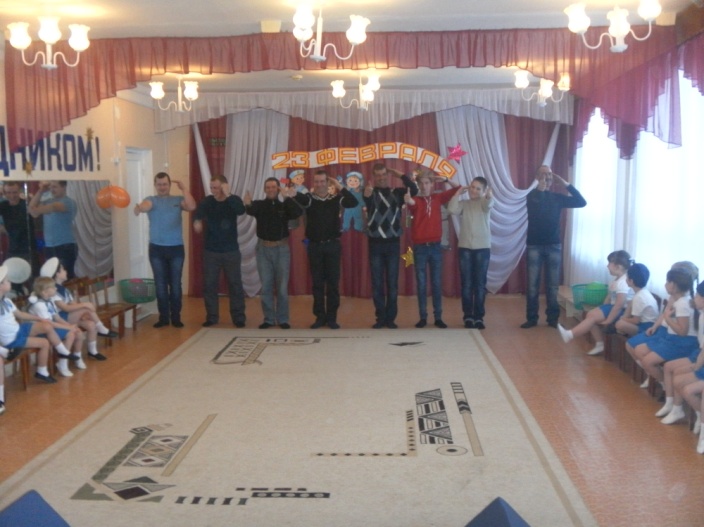 Ведущий: Прежде чем начать следующее задание, я должна вам сказать, как важно для солдата дружить и воинской дружбой дорожить. А вы умеете дружить? (ответы детей) Вот я вас и проверю,  какие пословицы о дружбе вы знаете? (Ответы детей)Конкурс : «Пословицы»- Нет друга – ищи , а нашел, береги- Старый друг, лучше новых двух-Доброе братство, милее богатства- Не имей сто рублей, а имей сто друзей-Когда мы едины, мы непобедимы- Мы с тобой, друг за друга горой- Чем крепче дружба, тем легче служба- Старый друг, лучше новых двух5 задание: «Дружные товарищи»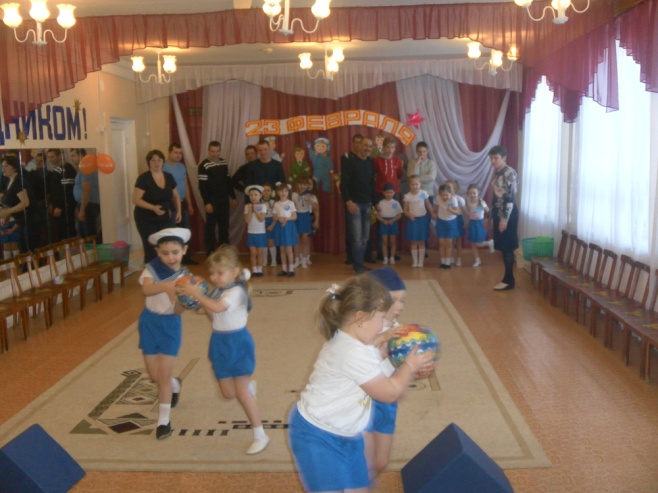 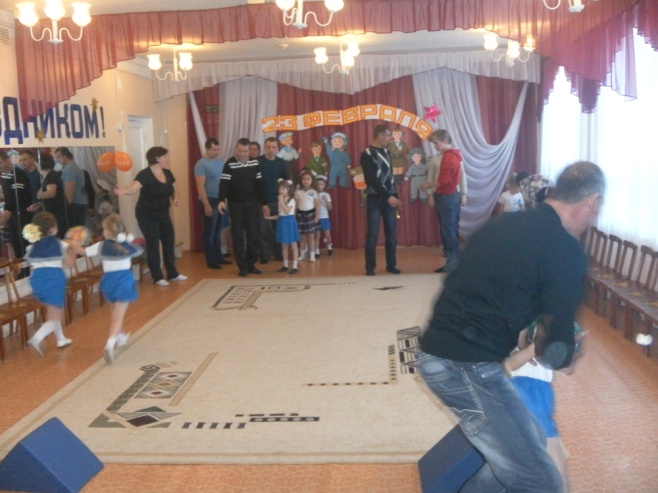 По сигналу, по 2 участника от каждой команды. Бегут до ориентира и обратно, обеими руками держась вместе за один мяч. Возвратившись к команде, передают мяч следующим участникам. Побеждает команда, которая быстрее закончила задание.Ведущий: Летчики очень меткие стрелки и в бою они не раз доказывали это. 6 задание: «Меткий снайпер»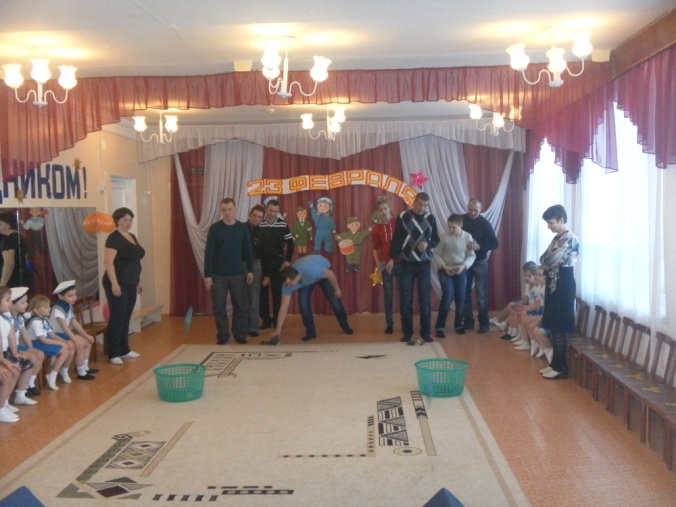 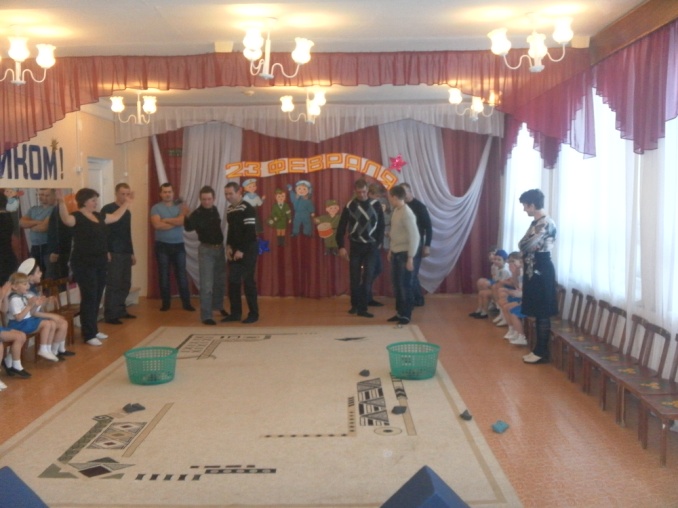 Задание, попасть в цель мешочком – гранатой (обруч или корзина) 7 задание: «Шторм на море»Ведущий: «Любим мы волну морскую и прибоя шумный вал, мы в погоду штормовую крепко держим свой штурвал» Корабль качает, моряков на крепость духа проверяет, по неустойчивой палубе во время шторма бескозырку не урони. Задание: Пройти по скамейке с мешочком на голове, а обратно подтягиваясь на животе по скамейки.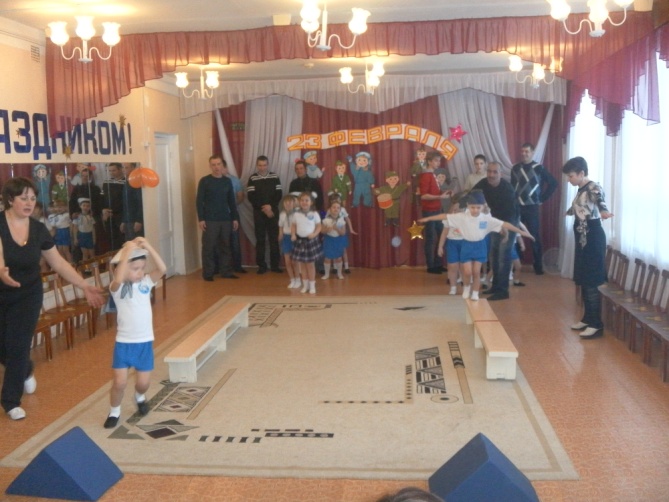 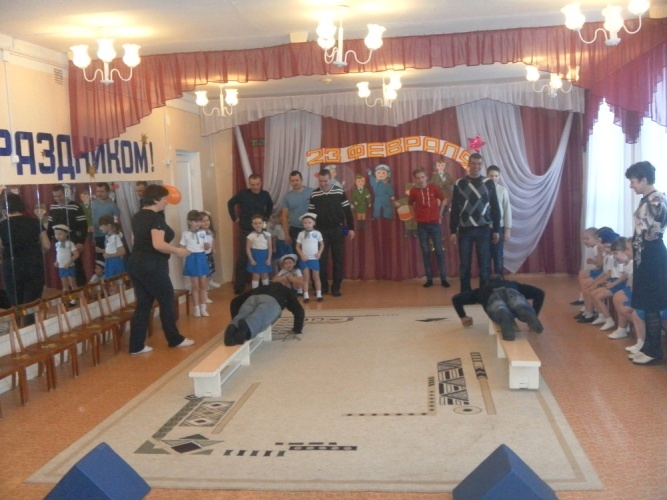 Ведущий: А наши девочки приготовили свои поздравления для наших мальчиков. Давайте их послушаем.Стихи1 Дорогим мальчишкам нашим   От души сегодня скажем   Хоть задиры вы по час  Все равно мы любим вас2 Очень просим не сердится,   И волчками не крутится,  А играть в машины, пушки  Не разбрасывать игрушки3 Вам здоровья мы желаем,  Чтоб росли большими  Силы, мужества, любви  Ура! Защитникам страны!4 Я, болея за ребят, так разволновалась  Что на стуле от волненья, еле удержалась  Хватит нам сидеть подружки, Не пора ли спеть частушки.ЧастушкиВсе С Днем Защитника мальчишекПоздравляем мы сейчас!Пожелаем им здоровья, чтоб запал у них не гас!1 Что бы в армии служить, Очень крепким надо быть,И поэтому наш ТёмаЕсть старается до дона.2 Никак не вытащат из ванны, папа с мамою Захара,Он ныряет и плывет,Он во флот служить пойдет.3 Кто там в комнате летает,Руки-крылья расправляет,Всех таранит самолет,Никита будущий пилот4 Матвей любит поиграть,Кричать громко и скакать,Энергия повсюду бьет,Когда ж он в армию пойдет.5 Любит Димочка мечтать,Как танкистом бравым стать,Хватит Димочка мечтать ,Здоровье надо укреплять.6 В нашей группе каждый мальчик,Замечательный красавчик,Мы их очень бережем,В армию за них пойдем!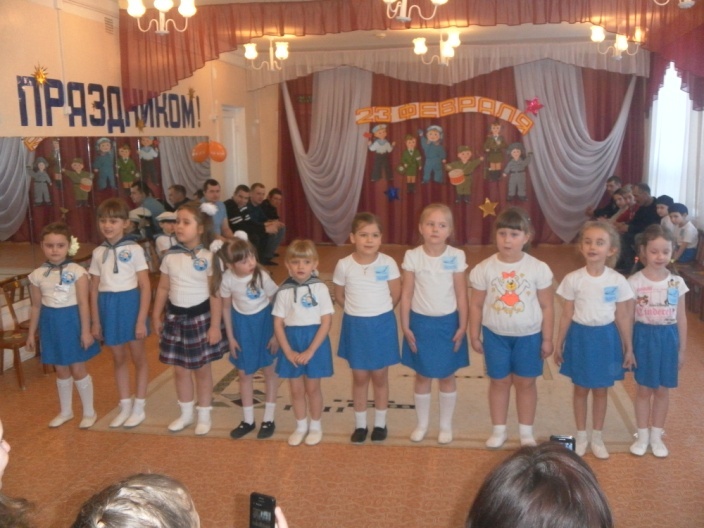 Ведущий: Наши девочки приготовили подарки сделанные своими руками для наших защитников Отечества(Дарят подарки папам и мальчикам)Ведущий: Ну, а сейчас состязание для наших пап9 задание: « Перетягивание каната» 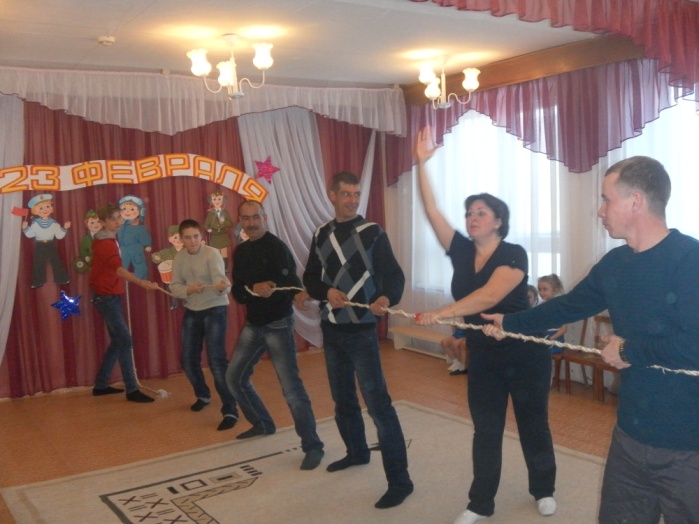 Ведущий: Пока наше жюри подводит итоги, команды отдохнут, а я загадаю им загадки.Загадки1 Вот загадка, словно птица мчится в небе голубом,Города, моря, границы и мотор есть под крылом. (Самолет)2 Чудо птица, алый хвост, полетела в стаю звезд. (Ракета)3 Ползает черепаха, стальная рубаха, враг в овраг, а черепаха куда враг (Танк)4 Тучек нет на горизонте, вдруг раскрылся в небе зонтик,  Через несколько минут, опустился ……. (парашют)5 Летит- воет, Упал землю роет. (Бомба или снаряд)Ведущий: А сейчас слово предоставляется нашему жюри  (Подводится итог соревнований, награждение и раздача призов)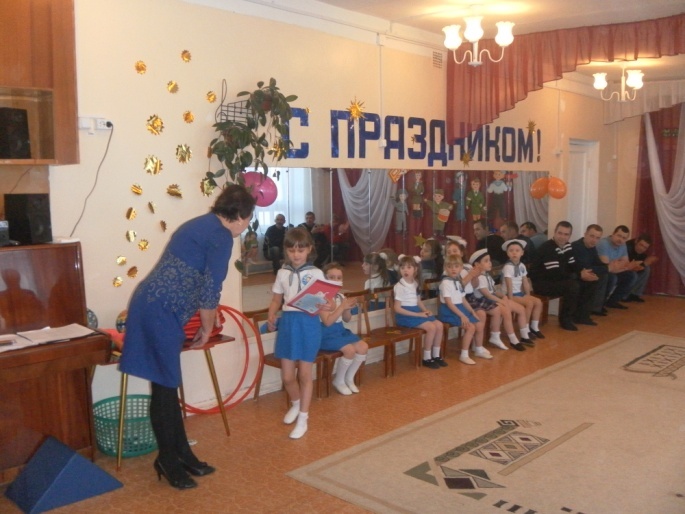 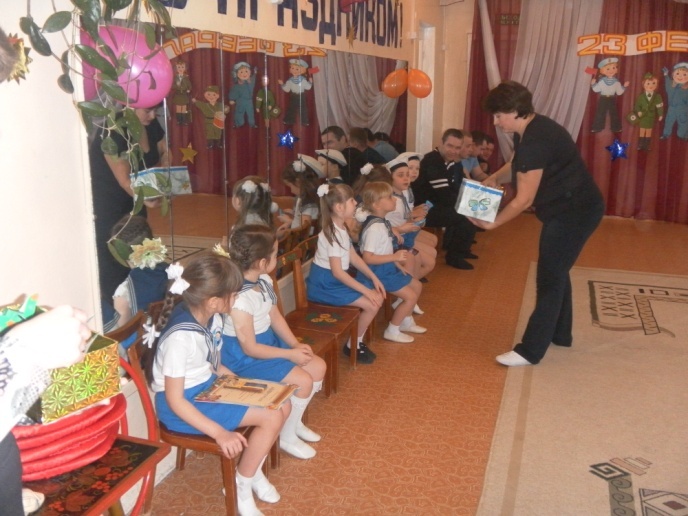 Ведущий:  Провели мы состязанья и желаем на прощанье,                     Всем здоровье укреплять, мышцы крепко накачать.                    Телевизор не смотреть, больше с гирями потеть.                    На диване не лежать, на скакалочки скакать!                    Всем спасибо за вниманье, за задор и звонкий смех!                    За огонь соревнованья, обеспечивший успех!Еще раз с праздником дорогие наши Защитники Отечества!(Дети строятся и под марш выходят из зала)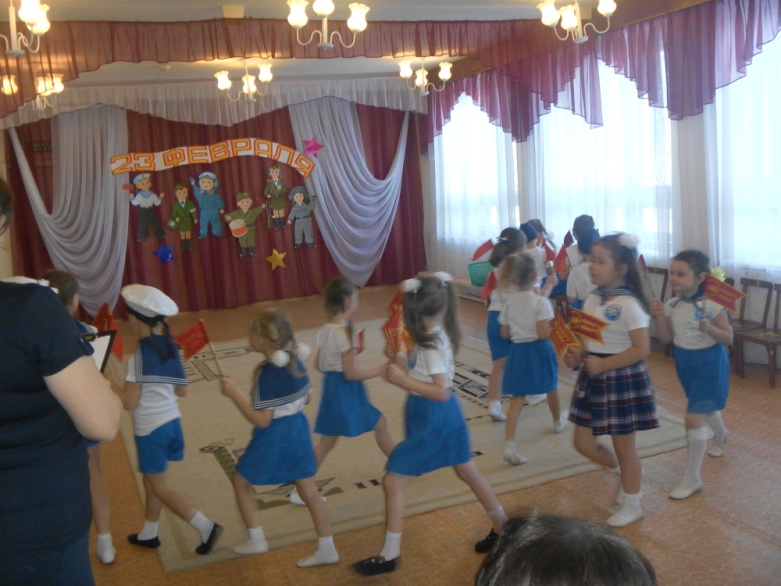 